Publicado en  el 09/09/2016 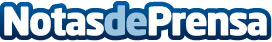 Consejos para una mejor distribución de la casaDatos de contacto:Nota de prensa publicada en: https://www.notasdeprensa.es/consejos-para-una-mejor-distribucion-de-la-casa Categorias: Interiorismo http://www.notasdeprensa.es